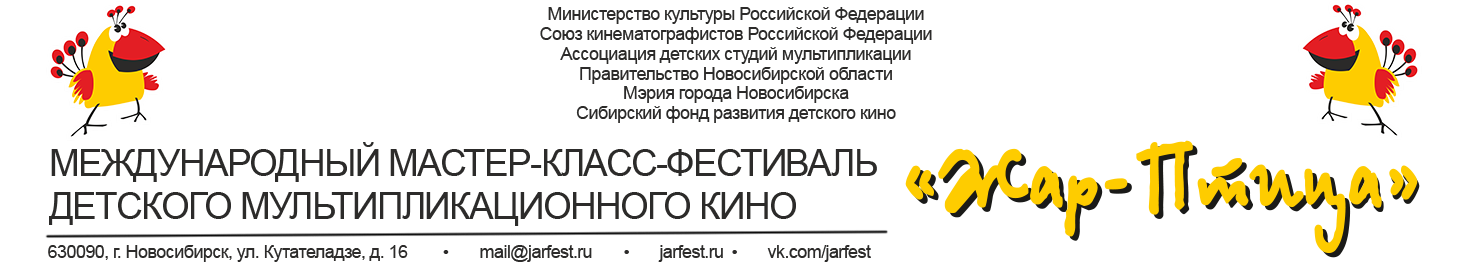 РЕГЛАМЕНТXX МЕЖДУНАРОДНОГО МАСТЕР-КЛАСС-ФЕСТИВАЛЯДЕТСКОГО МУЛЬТИПЛИКАЦИОННОГО КИНО«ЖАР-ПТИЦА» — 2024Девиз фестиваля – слова писателя Бориса Шергина«Прибыльное это дело для души – на чужой успех любоваться»Международный мастер-класс-фестиваль детского мультипликационного кино «Жар-Птица» является международным смотром авторского детского творчества в области мультипликации на территории Российской Федерации и в других странах.Цели и задачи фестиваляПоддержать детскую мультипликацию как современный вид детского творчества.Помочь участникам фестиваля в совершенствовании их профессионального мастерства, углубить их знания в области теории и практики мультипликационного кино.Продолжить формирование экранной культуры (авторской, зрительской, киноведческой).Обобщить опыт педагогов-мультипликаторов и закрепить их вклад в мультипликационную педагогику — педагогику будущего.Создать на фестивале атмосферу творческого содружества и дружеского сотворчества.Организаторы фестиваляОрганизаторами фестиваля являются НО «Сибирский Фонд развития детского кино» и ООО «Диалог-фильм».Фестиваль проводится при поддержке Министерства культуры РФ, Союза кинематографистов РФ, Ассоциации детских студий мультипликации, Правительства Новосибирской области и Мэрии города Новосибирска.Содержание фестиваляСогласно целям и задачам, программа фестиваля осуществляется по следующим направлениям:Демонстрация и обсуждение мультфильмов юных авторов.Проведение творческих встреч и мастер-классов с профессиональными мультипликаторами, ведущими преподавателями детских студий мультипликации.Обмен опытом по мультипликационной педагогике:проведение мастер-классов ведущими преподавателями студий;практические занятия в съёмочном павильоне для преподавателей-мультипликаторов. Сроки и место проведенияСроки проведения фестиваля — с 9 по 15 сентября 2024 года.Место проведения фестиваля — Центр социальной поддержки молодежи и юношества им. К.С. Заслонова (630123, г. Новосибирск, ул. 91-й перекат, д. 21), в дальнейшем — «Центр».Место и время проведения торжественного открытия фестиваля — 9 сентября 2024 года в 12:00, в Центре культуры и отдыха «Победа» (г. Новосибирск, ул. Ленина, д. 7).Участники фестиваляНа фестиваль в качестве Участников приглашаются руководители российских и зарубежных детских творческих коллективов, занимающихся авторской мультипликацией, и воспитанники этих коллективов старше 7 лет в сопровождении педагогов.В качестве Мастеров приглашаются отечественные и зарубежные режиссеры-мультипликаторы, сценаристы, продюсеры и другие представители индустрии. Условия участияЗаочное и дистанционное участие студий в фестивале не предусмотрено.Делегации от студии без фильмов не принимаются. Исключением могут быть студии, впервые принимающие участие в фестивале и еще не имеющие творческих работ, — после обязательного согласования с оргкомитетом фестиваля.Все мероприятия фестиваля для участников бесплатны.Возраст детей-участников фестиваля – от 7 до 17 лет. Для организации работы с детьми на мероприятиях фестиваля, оргкомитет привлекает волонтеров – вожатых. Дети распределяются по возрасту на три отряда, и их расселение происходит с учетом принадлежности отряду.Оргкомитет фестиваля организует для участников возможность питания и проживания на территории «Центра». Оплата производится за счет собственных средств участников.Участникам необходимо указать в заявке даты и время заезда и отъезда, а при изменении сроков пребывания на фестивале заранее согласовать их с оргкомитетом.Для заселения каждый взрослый участник фестиваля должен иметь:Паспорт (оригинал + 1 копия).Заполненное согласие на обработку персональных данных (Приложение 2).Справку об эпидемиологическом окружении.Для заселения каждый ребенок-участник фестиваля должен иметь:Свидетельство о рождении или паспорт (оригинал + 1 копия).Медицинскую справку о состоянии здоровья по форме «079-У».Медицинский страховой полис (оригинал + копия).Доверенность от родителей или опекуна, выданную педагогу (сопровождающему лицу).Заполненное родителем или опекуном согласие на обработку персональных данных.Оригиналы документов остаются у участника; копии, оригинал медицинской справки и согласие на обработку персональных данных передаются в оргкомитет.Заявки на участие в фестивале.Заявки от студий принимаются со дня публикации настоящего Регламента, но не позднее 4 августа 2024 г. в электронном виде по ссылке: https://forms.gle/qVw1Nfizut7S4h4c6Заявка принимается только с условием наличия завершенного фильма с учетом всех требований, наличия аннотации и скриншотов.Заезд участников на площадку фестиваля.Проезд участников фестиваля осуществляется самостоятельно за счёт самих участников фестиваля или за счёт командирующей организации. Билеты на обратную дорогу участники фестиваля приобретают самостоятельно и заранее.В день открытия фестиваля предусмотрен следующий регламент:С 9:00 до 10:45 — регистрация и заселение участников в оргкомитете на территории проведения фестиваля (Центр социальной поддержки молодежи и юношества им. К.С. Заслонова, г. Новосибирск, ул. 91-й перекат, д. 21).11:00 — организованный трансфер на церемонию открытия.С 12:00 до 14:00 — церемония открытия фестиваля (Центр культуры и отдыха «Победа» по адресу г. Новосибирск, ул. Ленина, д. 7).14:00 — организованный трансфер на территорию проведения фестиваля от ЦКиО “Победа”.15:00 — продолжение регистрации и заселения участников в оргкомитете (Центр социальной поддержки молодежи и юношества им. К.С. Заслонова г. Новосибирск, ул. 91-й перекат, д. 21)Расписание может корректироваться, обо всех изменениях участников оповестят по электронной почте. Дальнейшее расписание фестиваля будет сообщено дополнительно.Все участники обязаны зарегистрироваться в оргкомитете и получить бейдж и пакет участника.Подробную карту города смотрите на: https://2gis.ru/novosibirsk/Питание и проживание.Центр социальной поддержки молодежи и юношества им. К.С. Заслонова предлагает свои услуги по проживанию в номерах категории «стандарт» и трехразовому питанию участникам фестиваля в размере 3 700 (трех тысяч семисот) рублей в сутки за одного человека по договору между гостиничным комплексом и организаторами фестиваля. Питание будет организовано в столовой, проживание участников – в благоустроенных номерах. Для оплаты безналичным расчетом приложите к заявке реквизиты своей организации.         Требования к программе фильмов студии-участника фестиваляПринимаются мультипликационные фильмы, ранее не участвовавшие в фестивале «Жар-Птица».Возраст авторов (на момент окончания производства фильма) — не старше 18 лет.Экранное время всей программы фильмов студии — не более 10 минут.К участию принимаются фильмы в формате mp4 (1920х1080, PAL 25к/с) h.264. При нарушении Участниками технических требований оргкомитет не несет ответственности за проблемы при воспроизведении.Каждый фильм должен:начинаться заставкой с указанием названия студии и населенного пункта;содержать в титрах перечень авторов фильма с указанием возраста;заканчиваться титром с указанием года производства.Для каждого фильма сделайте скриншот в формате png для размещения в каталоге. Если вы отправляете более одной работы, пожалуйста, подпишите скриншоты в соответствии с названиями фильмов.К каждому фильму обязательно прилагается краткая аннотация.Программу фильмов, скриншоты, аннотации студии-участника фестиваля необходимо выложить на файлообменнике (например, на Яндекс.Диск, Google.Диске, dropmefiles.com и т.д.) и прислать ссылку на адрес фестиваля mail@jarfest.ru либо указать ее в заявке. В письме должны быть указаны город, название студии и названия фильмов. Ссылки на YouTube, Vimeo и другие видеохостинги не принимаются.Руководитель делегации привозит на фестиваль копию программы фильмов на USB-носителе.Оргкомитет фестиваля оставляет за собой право сократить программу мультфильмов студии, предварительно уведомив об этом участников.Фильмы остаются в фильмотеке фестиваля.В целях пропаганды детской мультипликации организаторы имеют право демонстрировать фильмы, присланные на фестиваль, любыми способами на любых площадках, в том числе и в телевизионном эфире. Организаторы обязуются соблюдать неимущественные авторские права и не использовать данные фильмы в коммерческих целях. Иное возможно по согласованию с правообладателем.Факт участия в фестивале свидетельствует о согласии правообладателя фильма с данным Регламентом.Порядок проведения мастер-классовВзрослые участники фестиваля делятся на две категории слушателей мастер-классов.«Чайники» — руководители студий, занимающиеся мультипликацией не более двух лет, и нуждающиеся в базовом курсе знаний.«Самовары» — опытные руководители студий, занимающиеся мультипликацией более двух лет, нуждающиеся в углубленном изучении отдельных направлений.Распределение по категориям происходит исходя из данных, указанных в заявке, и качества программы фильмов.Подведение итогов и призы фестиваля«Диплом участника фестиваля» получают все студии-участники фестиваля. «Диплом лауреата фестиваля» получают десять лучших фильмов конкурсной программы, которые выбираются всеобщим голосованием взрослыми участниками — руководителями студий и мастерами фестиваля. Каждый участник имеет право ознакомиться с протоколом подсчета голосов.Мастера фестиваля вручают дипломы в следующих номинациях: лучшая идея;лучшая драматургия;лучшая режиссерская работа;оригинальное художественное решение;лучшее музыкальное решение;лучшая анимация персонажа.«Диплом Совета подмастерьев» присуждается детьми-участниками фестиваля. Юные авторы — члены совета подмастерьев выбирают десять лучших фильмов фестиваля в составе своих делегаций.Оргкомитет имеет право наградить активных участников фестиваля благодарственными письмами.Внимание! Просим каждую студию-участника фестиваля изготовить и привезти цветной флаг-штандарт своей студии (вертикально-ориентированный флаг с логотипом студии, может быть самодельным или изготовленным в типографии, размер 2,5х0,75 метра), которым будет украшена площадка проведения фестиваля.Дополнительные возможности фестиваляРегиональные мероприятия фестиваляПраво 50% скидки на проживание и питание в Центре, в ходе фестиваля в 2024 году, предоставляется руководителям студий, участвовавшим в организации и проведении Региональных мероприятий фестиваля «Жар-Птица» в 2023 году и являющиеся Партнерами фестиваля 2024 года (в количестве одной путевки на студию).1.      Студия детской анимации «12 кадров», г. Москва2.      Студия детской мультипликации «Unicorn», г. Лысьва, Пермский край3.      Студия детской мультипликации «АртФлай», г. Новосибирск4.      Студия детской мультипликации «ВидимоНевидимо», г. Челябинск5.      Анимационная студия «Высший пилотаж», Москва6.      ГАПОУ НСО «Новосибирский педагогический колледж №1 им. А.С. Макаренко», г. Новосибирск7.      Студия анимации «Дом» МБУДО ДХШ «Весна», г. Бердск, Новосибирская область8.      Студия детской мультипликации «Забава», г. Киселевск, Кемеровская область9.      Студия детской мультипликации «ЗВЕЗДОЧКА», г. Челябинск10.   Студия детской мультипликации «Исцеление творчеством», г. Челябинск11.   Студия анимации «Лёмвой мули» (Стая комаров), г. Нижневартовск, Ханты-Мансийский автономный округ12.   Лаборатория анимации «Лимонад» ОГАУК «УльяновскКинофонд», г. Ульяновск13.   Студия детской мультипликации «Лисья нора», г. Москва14.   МАУДО ДШИ № 23, г. Новосибирск15.   МАУДО «ДХШИ им. Н.А. Аристова», г. Челябинск16.   Детская студия анимации «Мультиландия», п. Куеда, Пермский край17.   Студия детской мультипликации «МультЛяндия», г. Нижний Тагил, Свердловская область18.   Студия детской мультипликации «Мультиплан», г. Новосибирск19.   Студия авторской мультипликации «Ну и Ну!», г. Красноярск20.   Студия анимации «ОчУмелый мультик», г. Омск21.   Видеостудия «Подиум», г. Амурск, Хабаровский край22.   Студия детской мультипликации «Разноцветный лучики», г. Уфа23.   Студия детской мультипликации «Резиновые сапожки», с. Мирное, Хабаровский край24.   Студия детской мультипликации «Ручеёк» МАУ ДО «ВГ ДДТ», г. Владивосток25.   Студия семейной мультипликации «Рыба-Кит», г. Татарск, Новосибирская область26.   Школа Дизайна «Рыжий Кот», г. Новосибирск, Москва и Санкт-Петербург27.   Студия Анимационного Кино «УРА!» («САКура!»), г. Москва28.   Студия детской мультипликации «Самолет», г. Верхняя Пышма, Свердловская область29.   «Северное сияние», г. Новый Уренгой, Ямало-Ненецкий автономный округ30.   Студия анимации «Смайлики», г. Бирск, Республика Башкортостан31.   Творческая мастерская детской мультипликации «Снегирь», «ШКИ» студия «Анимация и 3D –графика», г. Сургут, Ханты-Мансийский автономный округ32.   Студия детской анимации «Сова», г. Южно-Сахалинск33.   Студия «Стоп моушен», с. Намцы, Республика Саха34.   Студия детской мультипликации «ТаЁЖкина», г. Мегион, Ханты-Мансийский автономный округ35.   Школа «Творчество», г. Новосибирск36.   Студия детской мультипликации «Цветик семицветик» МБУ ДК «Октябрь», г. Искитим, Новосибирская область37.   Детская студия анимации «ЦВРиК», г. Сысерть, Свердловская областьКурсы повышения квалификацииВ рамках программы фестиваля НО «Сибирский Фонд развития детского кино» и ООО «Диалог-фильм» совместно с кафедрой педагогики и психологии Новосибирского института повышения квалификации и переподготовки работников образования (НИПКиПРО) готовы организовать для желающих курсы повышения квалификации по теме «Развитие навыков и компетенций XXI века методами анимационной педагогики». Объем курса составляет 36 часов, по окончанию будут выданы сертификаты о повышении квалификации.Проведение курсов состоится при наборе минимального количества участников (15 человек). До 4 августа 2024 г. сообщите на электронный адрес mail@jarfest.ru о своем желании пройти курсы, а также уточните количество слушателей от вашей студии. Стоимость курсов 4850 (четыре тысячи восемьсот пятьдесят) рублей.Факт участия в фестивале означает полное согласие с требованиями фестиваля и их соблюдение.Оргкомитет фестиваля вправе объявить предупреждение или отстранить участников, нарушающих правила пребывания и участия в фестивале, указанные в данном Регламенте.По всем возникающим вопросам вы можете обратиться в оргкомитет по электронному адресу mail@jarfest.ru, тел. 8-913-718-80-40СОГЛАСОВАНОПрезидент НО «Сибирский Фонд развития детского кино»_____________ Анофриков П.И. «__» _________ 2024 г.УТВЕРЖДЕНОДиректорООО «Диалог-фильм»_____________ Мазечкин И.Д.«__» _________ 2024 г.